Задания, оцениваемые в 3 баллаПеред тобой два друга: Уточка и Цыпленок, они собраны из LEGO. Рассмотри внимательно эти модели. Деталей какого вида нужно взять более 3-х штук, чтобы собрать обе модели? При условии, что цвет деталей не имеет значения.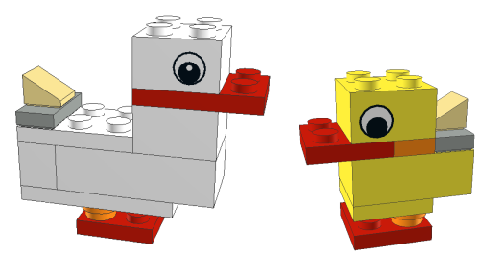 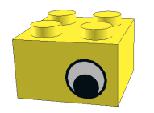 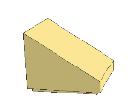 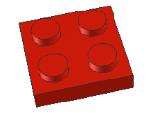 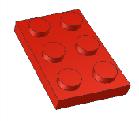 Внимательно рассмотри башни. Представь, что все четыре башни стоят на листе бумаги. Какая башня будет самой устойчивой, если ты быстро вытянешь лист бумаги?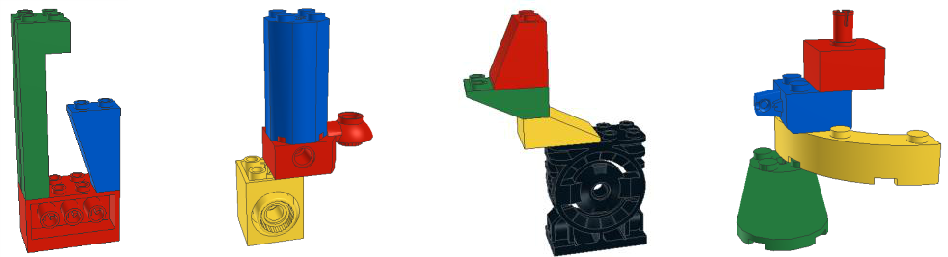 Рассмотри картинку. Количество каких LEGO-животных на ней одинаковое? Выбери верный ответ.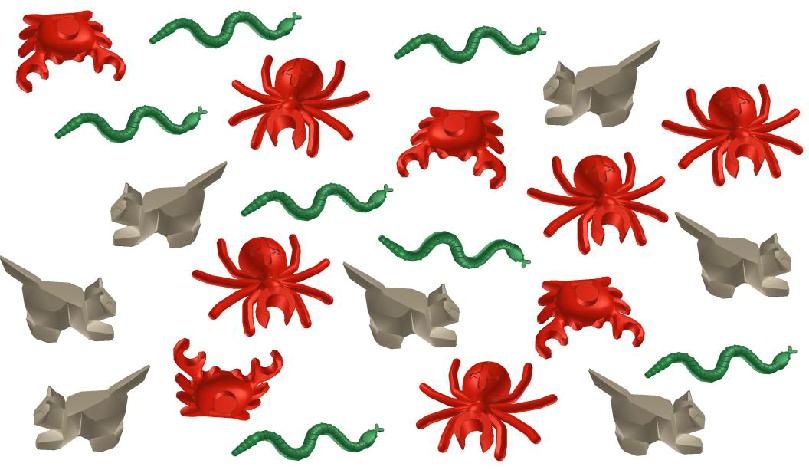 Робик собрал необычный штамп в форме пирамиды из LEGO-кирпичиков и пластин. После этого он поставил штамп на лист, обвел его и полностью закрасил отпечаток. Какой рисунок у него получился?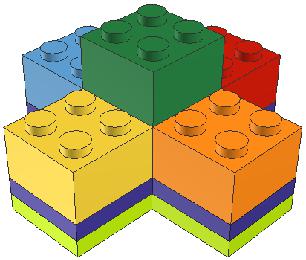 Штамп «Пирамида»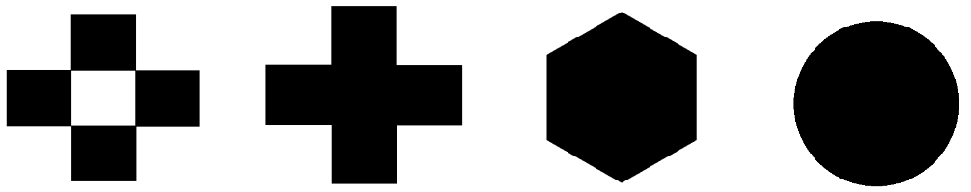 LEGO-человечек увлекается изучением «Атласа профессий будущего». Название одной из профессий он зашифровал при помощи LEGO-моделей. Узнай эту профессию будущего по первым буквам LEGO-моделей. Выбери правильный ответ.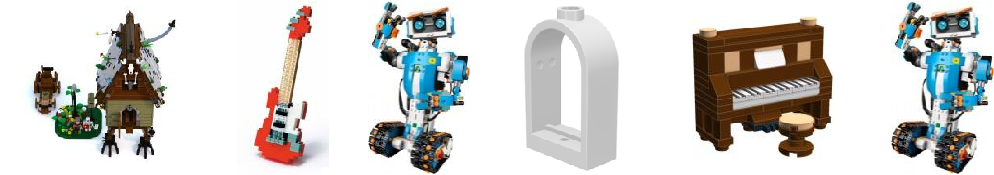 1	2	3	4	5	6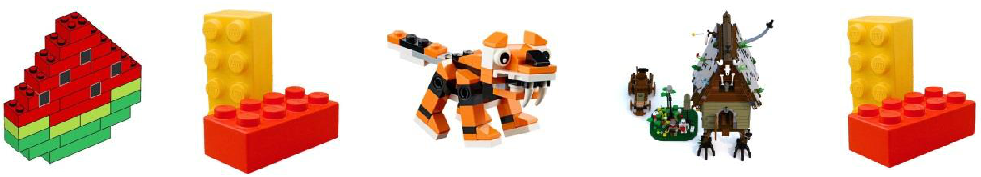 В ЛегоПолисе есть зоопарк. Но недавно там случилась беда: из зоопарка сбежали LEGO-животные: пингвин, медведь, жираф и олень. LEGO-сыщик нашел следы, ведущие к лесному озеру. Он заметил, что следы повторяются в определенной последовательности. Чей след LEGO-сыщик нашел ближе всего к лесному озеру?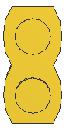 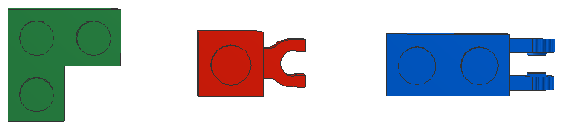 Задания, оцениваемые в 4 баллаРассмотри инструкцию для сборки кареты скорой помощи. Выбери верную последовательность сборки конструкции.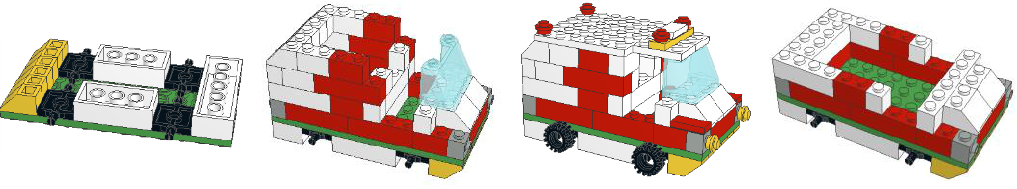 олень	медведь	пингвин	жираф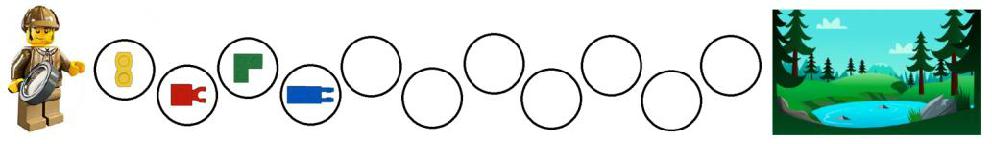 (1) пингвин	(2) медведь	(3) олень	(4) жирафLEGO-человечек любит ходить летом в поход с палаткой. Каждый раз, когда в палатке появляется дыра, он латает ее LEGO-заплаткой. Сколько раз LEGO-человечек чинил свою палатку? Выбери верный ответ.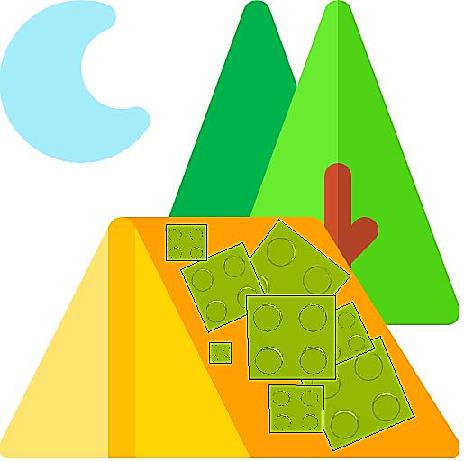 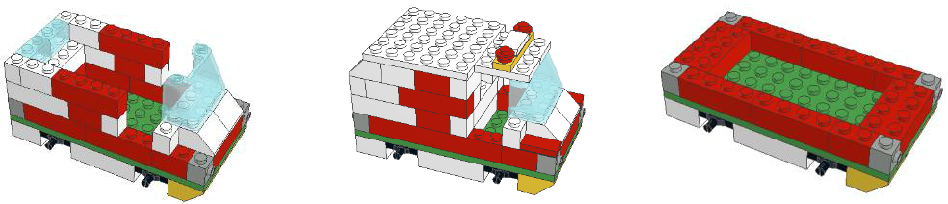 Художник решил нарисовать портрет Т-Рекса, собранного из LEGO его сыном. Какая картина получилась у художника? Выбери верный ответ.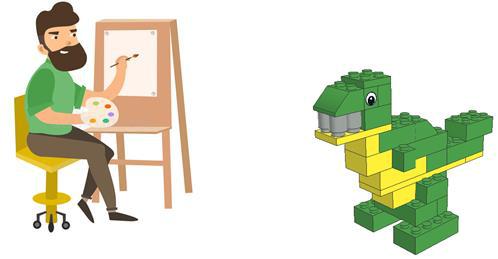 Задания, оцениваемые в 5 балловПредставь, что ты художник, но твои картины необычные – это LEGO-пейзажи.Какой из представленных фрагментов есть в LEGO-картине «Пейзаж» (поворачивать фрагменты нельзя)? Выбери верный ответ.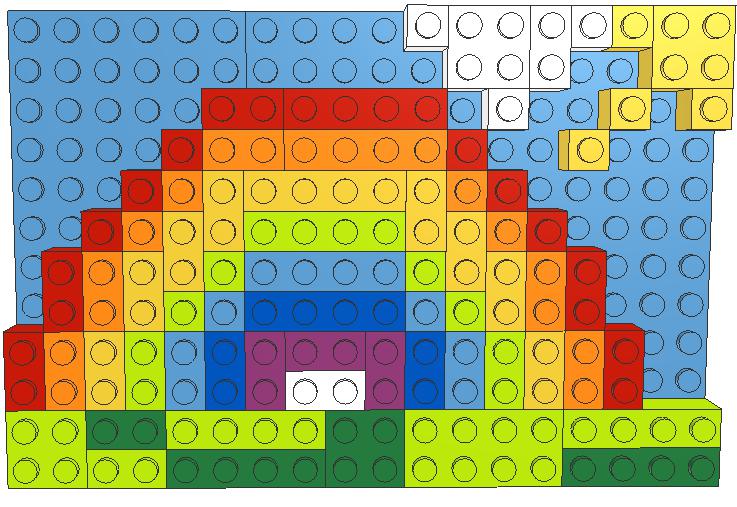 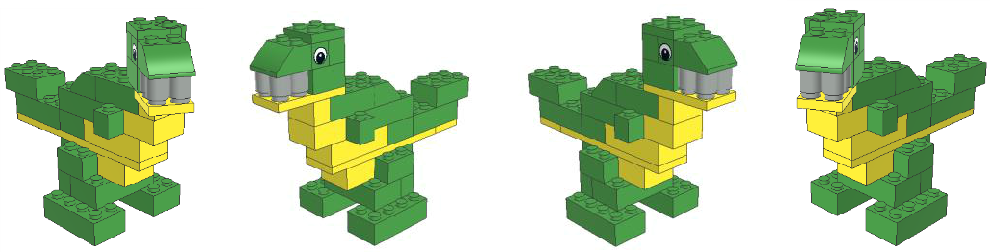 LEGO-человечки устроили соревнование на катапультах по дальности метания снарядов. Как должна выглядеть конструкция катапульты, чтобы она смогла выиграть? Укажи в поле для ответа номер катапульты.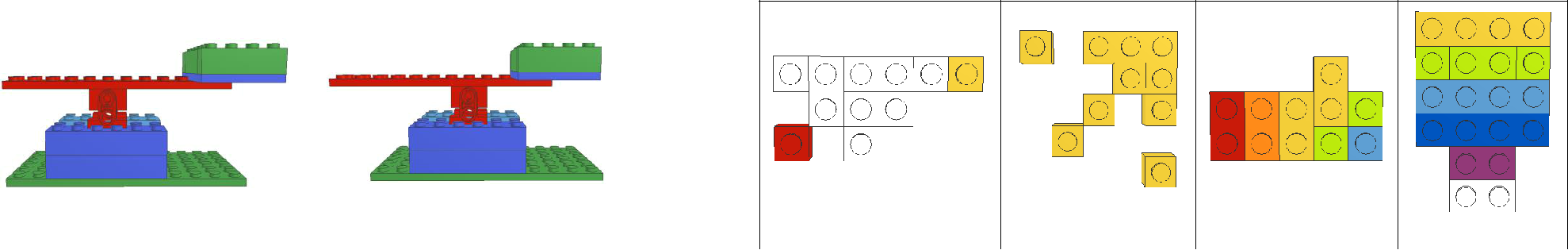 1	2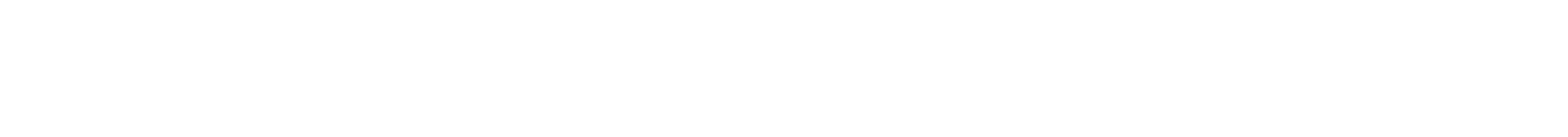 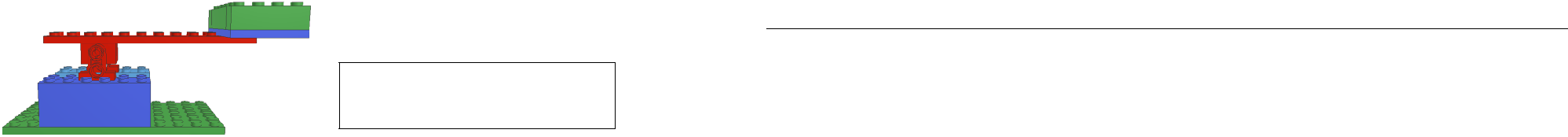 3LEGO-гоночная машина «Молния» участвует в необычных гонках с LEGO-препятствиями. Помоги гоночной машине добраться из клетки «Старт» в клетку «Финиш». Выбери нужный маршрут.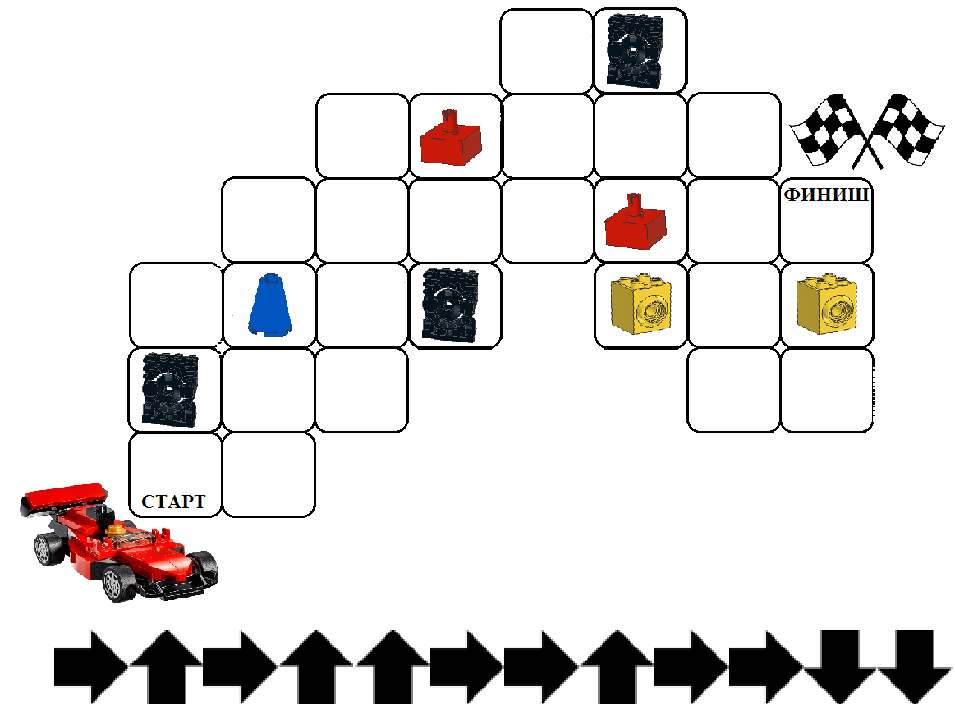 (1)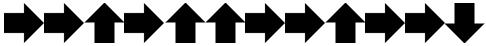 (2)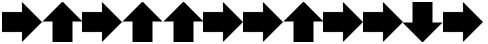 (3)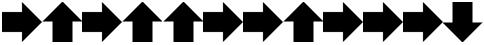 (4)Проектировщик промышленной робототехники занимается проектированием устройств для заводов. Например, роботов для погрузки или транспортировки грузов.На рисунке показаны всевозможные маршруты погрузчика до ящика и количество деталей, которые он собирает на своем пути.Но этот погрузчик сломан и выбирает самый неоптимальный путь с наименьшим количеством деталей. Какое количество деталей в таком случае соберет погрузчик? В поле для ответа запиши число.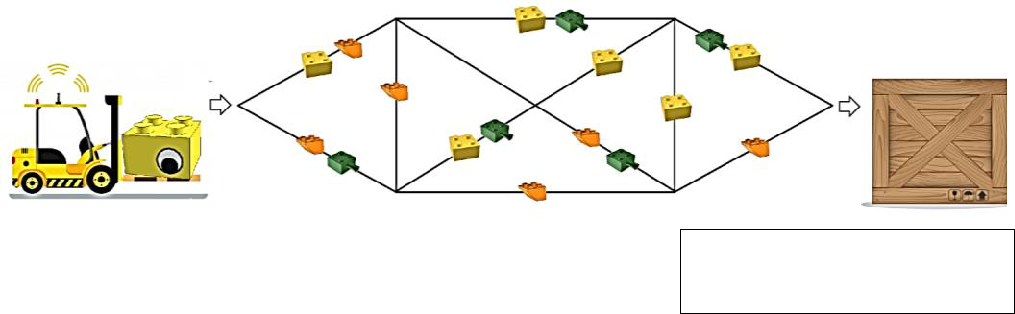 LEGO-человечку на стройке нужно поднимать кирпичи на верхние этажи и опускать вниз строительный мусор. Для этого он использует специальный механизм – полиспаст. Рассмотри на картинке его механизм и выбери верные утверждения.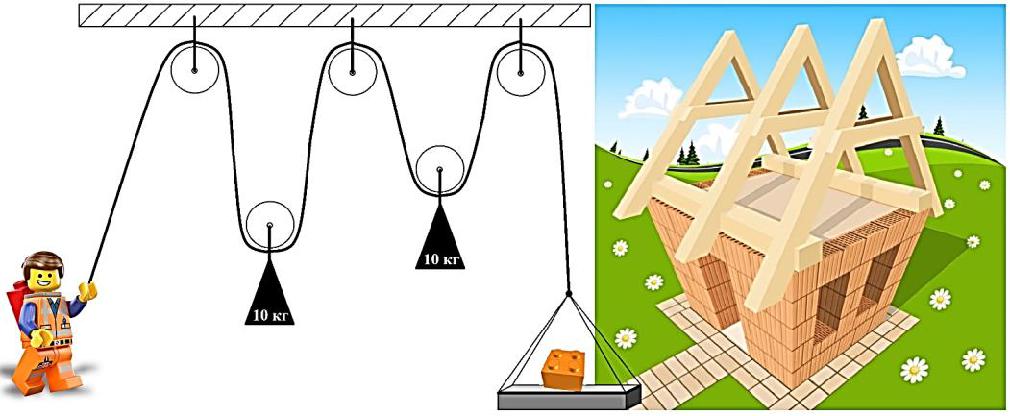 Если LEGO-человечек тянет трос вниз, то груз опускается.Если LEGO-человечек отпускает трос, то груз опускается.Если LEGO-человечек тянет трос вниз, то груз поднимается.Если LEGO-человечек отпускает трос, то груз поднимается.LEGO-человечку нравится собирать гербы разных городов России. В этот раз он собрал герб Омска, но поделка упала и раскололась на несколько частей. Выбери части, которые не понадобятся, чтобы восстановить герб.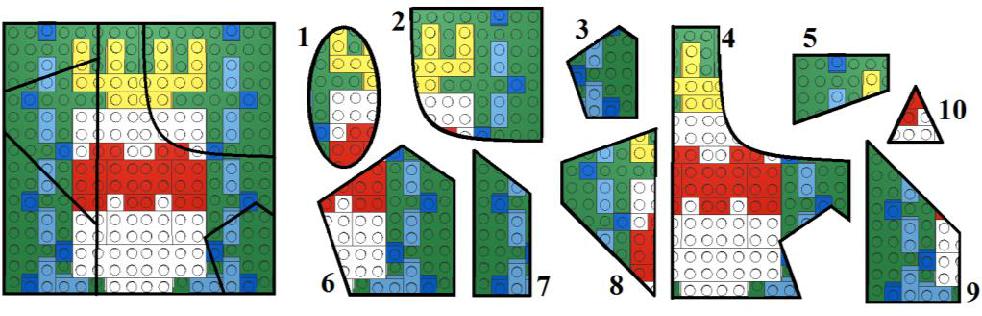 (1)(2)(3)(4)(1)(2)(3)(4)(1)крабов и пауков(2)кошек и змей(3)крабов и змей(4)пауков и кошек(1)(2)(3)(4)(1) 1,7,4,2,5,6,3(2) 1,7,4,5,2,6,3(3) 1,7,4,2,5,6,3(4) 1,7,4,5,2,3,67891011(1)инфостилист(2)игропрактик(3)игрофейсщик(4)инфопрактик1234(1) 6(2) 7(3) 8(4) 9567(1)(2)(3)(4)(1)(2)(3)(4)(1) 1,6,9,10(2)1,6,7,10(3) 6,7,9,10(4)1,4,6,7